Основные признаки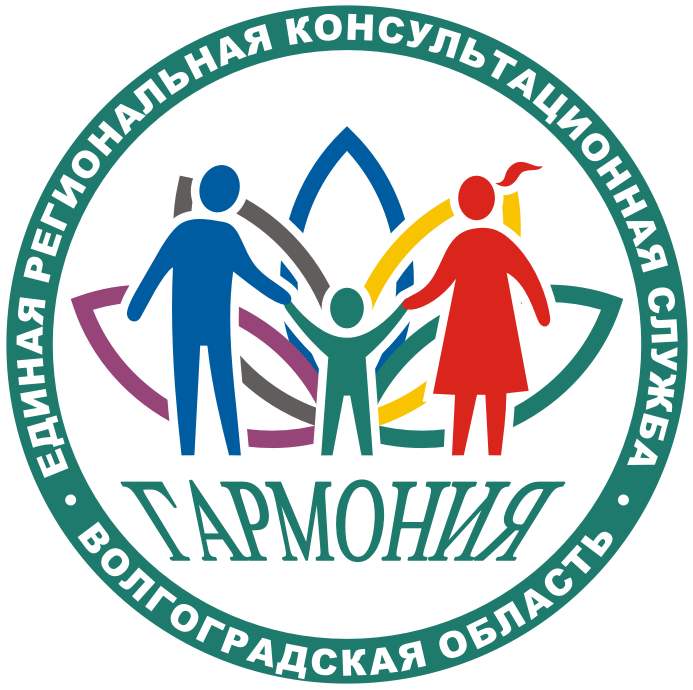 стрессового состояния у детейПсихоэмоциональное напряжение лишает ребенка естественного для его возраста состояния радости и приводит к неврозам.Индикатором стрессового состояния является настроение ребенка. Устойчивое положительное настроение свидетельствует об успешной адаптации ребенка к социально-гигиенической среде образовательного учреждения и его позитивном психическом состоянии. Частая же смена настроения или устойчивое отрицательное настроение говорят об обратном.Кроме подавленного настроения исследователи отмечают целый ряд признаков, указывающих на то, что ребенок находится в стрессовом состоянии:1. Плохой сон. Ребенок с трудом засыпает и очень беспокойно спит.2. Усталость ребенка после нагрузки, которая совсем недавно давалась ему очень легко.3. Малыш становится беспричинно обидчив, часто плачет по ничтожному поводу или, наоборот, становится слишком агрессивным.4. Рассеянность, забывчивость, отсутствие уверенности в себе, своих силах, беспокойная непоседливость также говорят о дискомфортном психологическом состоянии. Ребенок в таком состоянии чаше ищет одобрения и поддержки у взрослых, "жмется" к ним.5. Состояние психологического стресса может проявляться в не наблюдаемом ранее кривлянии и упрямстве, боязни контактов, стремлении к одиночеству. Ребенок перестает участвовать в играх сверстников, в то же время у него наблюдаются трудности в соблюдении дисциплины.6. Иногда ребенок постоянно жует или сосет что-либо, чего раньше за ним не замечалось. Иногда у него отмечается стойкая потеря аппетита.7. Признаками стрессового состояния ребенка являются так же не имевшие места ранее дрожание рук, качание головой, передергивание плеч, игра с половыми органами, ночное и даже дневное недержание мочи.8. Некоторые дети в состоянии длительного стресса начинают терять вес, выглядят истощенными, или, напротив, у них наблюдаются симптомы ожирения.9. Расстройства памяти, трудности воображения, слабая концентрация внимания, потеря интереса ко всему, что ранее вызывало активность, также говорят о неблагополучии психоэмоционального состояния. Педагог-психолог: А. В. Ветютнева